YAPI STATİĞİ IIAÇI METODU ÇALIŞMA SORULARIAçı yöntemini kullanarak şekildeki sistemin M-moment diyagramını çiziniz. (EI= Sabit)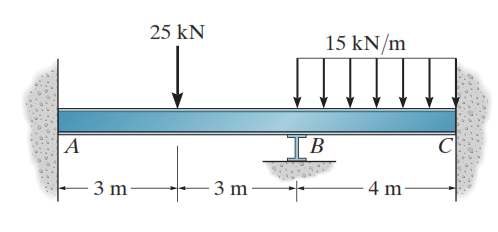 Açı yöntemini kullanarak şekildeki sistemin M-moment diyagramını çiziniz. (EI= Sabit)A ve C mesnetleri ankastre-B mesneti kayıcı mesnet olarak alınacaktır.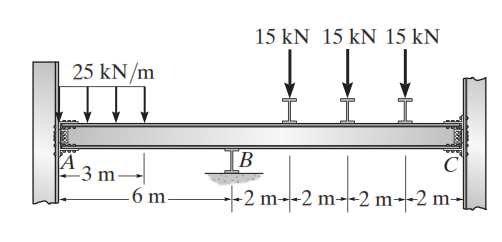 Açı yöntemini kullanarak şekildeki sistemin M-moment diyagramını çiziniz. (EI= Sabit)A ve D mesnetleri ankastre-B ve C mesnetleri kayıcı mesnet olarak alınacaktır.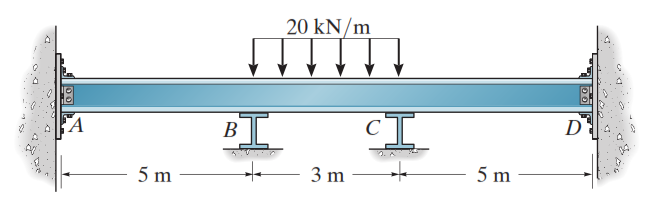 Açı yöntemini kullanarak şekildeki sistemin M-moment diyagramını çiziniz. (EI= Sabit)A mesneti ankastre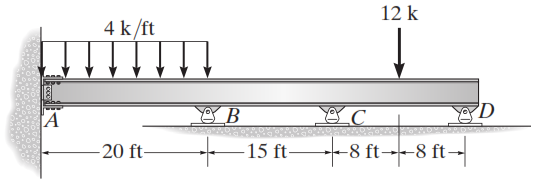 Açı yöntemini kullanarak şekildeki sistemin M-moment diyagramını çiziniz. (EI= Sabit)A mesneti ankastre- B ve C mesnetleri kayıcı mesnet-D Mesneti Sabit mesnet olarak alınacaktır.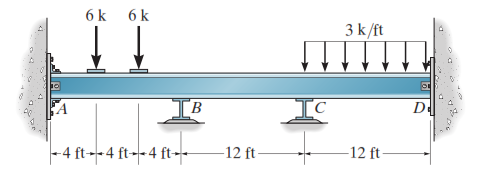 Açı yöntemini kullanarak şekildeki sistemin M-moment diyagramını çiziniz. (EI= Sabit)Tüm düğüm noktaları ve mesnetler ankastre mesnet olarak alınacaktır.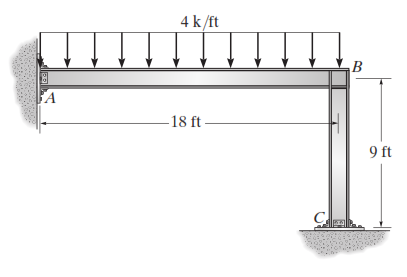 Açı yöntemini kullanarak şekildeki sistemin M-moment diyagramını çiziniz. (EI= Sabit)A ve C mesnetleri Sabit  - B ve D Mesnetleri ankastre mesnet olarak alınacaktır.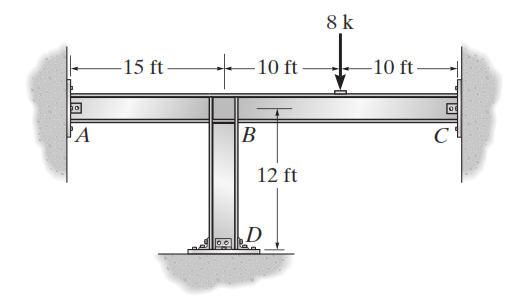 Açı yöntemini kullanarak şekildeki sistemin M-moment diyagramını çiziniz. (EI= Sabit)A ve B mesnetleri Sabit mesnet olarak alınacaktır.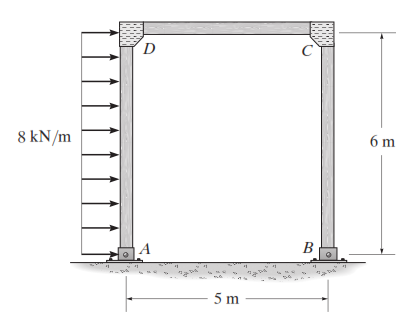 